Муниципальное дошкольное образовательное учреждение детский сад «Сказка» города Николаевска Волгоградской областиУтверждено:Заведующий МДОУ «Сказка»______________ Т.В. Меденцова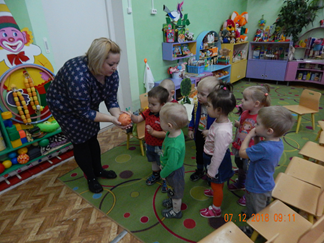 Открытое занятие в группе раннего возраста на тему: «КОЛОБОК КАТИТСЯ ПО ДОРОЖКЕ И ПОЕТ ПЕСЕНКУ»Подготовила:воспитатель Коноваленко А.В.Декабрь 2018 год  ЦЕЛЬ: Создание интереса к обыгрыванию сказки «Колобок» в изо деятельности. Лепка колобка в форме шара.МАТЕРИАЛ И ОБОРУДОВАНИЕ: Пластилин жёлтого цвета на каждого ребенка, доски для лепки, игрушка Колобок, персонажи сказки (заяц, волк, медведь, лиса).МЕТОДЫ И ПРИЕМЫ:1. Сюрпризный момент2. Художественное слово3. Использование наглядности4. Игровые приемы, игра5. Приемы лепка 6. Использование ТСОПОДГОТОВЛЕННОСТЬ ДЕТЕЙ: Чтение сказки "Колобок", беседа по ее содержанию, описание Колобка (словесный портрет: круглый, румяный, веселый; рассматривание иллюстраций к сказке; показ настольного театра, закрепление цветов, играли в игры для развития моторики пальцев рук.ДЛИТЕЛЬНОСТЬ: 10 минутХОДЗдравствуйте, гости! Ребята давайте поздороваемся с гостями.Катится колобок.Колобочек – Колобок,
У него румяный бок.
И хорош он, и пригож,
И на шарик он похож!
Положили Колобок
Остудиться на окошко.
Колобок с окошка – скок!
Покатился, словно солнце.- Дети, так на что похож Колобок? (шар, солнце).- Дети, а какой Колобок? (круглый, румяный, веселый)- Покажите, какой он круглый. (дети соединяют перед собой две руки, делая круг)- А какого цвета Колобок? (желтого)- Дети, так на что похож Колобок? (шар, солнце).- Ребята, а ещё вы хотите узнать, что произошло с Колобком, кого он встретил на пути? Сейчас вам предлагаю сесть на стульчики и послушать сказку.Показ сказки….- Ребята, а кого встретил Колобок на своем пути? (Зайчика, Волка, Медведя, Лисичку).Перед тем, как лепить Колобков, но чтобы и от лисы ушёл, катится, катится, и никого он не встретил Колобок, загрустил наш Колобок, давайте мы ему поможем, слепим ему друзей, Колобков.
А чтобы наши ручки не устали, выполняем пальчиковую гимнастику «Мы лепили Колобка».Мы лепили колобка, Тесто мяли мы слегкаА потом, его катали, Он с окошка, прыг, да скок, укатился озорник.- А скажите мне на что похож Колобок? (дети сравнивают Колобка с мячиком, яблоком, апельсином, воздушным шариком, солнышком)- Дети, покажите, как бабушка пекла Колобка (дети "пекут" Колобка круговыми движениями рук, как будто раскатывают шарик)- А давайте, мы с вами тоже слепим Колобков?Дети садятся за стол, воспитатель раздает пластилин и показывает, как можно слепить Колобка.- Ребята, а давайте, поставим наших Колобков на дорожку. Итог, ребята, скажите, кто к нам приходил (Зайка, Волк, Медведь, Лиса) из сказки Колобок. Мы слепили друзей для нашего Колобка, похвалить детей, и скажем нашим гостям до свиданья!!!